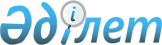 "Ішкі сауда қағидаларын бекіту туралы" Қазақстан Республикасы Ұлттық экономика министрінің міндетін атқарушының 2015 жылғы 27 наурыздағы № 264 бұйрығына өзгерістер енгізу туралыҚазақстан Республикасы Премьер-Министрінің орынбасары - Сауда және интеграция министрінің 2022 жылғы 30 қыркүйектегі № 386-НҚ бұйрығы. Қазақстан Республикасының Әділет министрлігінде 2022 жылғы 30 қыркүйекте № 29922 болып тіркелді
      БҰЙЫРАМЫН:
      1. "Ішкі сауда қағидаларын бекіту туралы" Қазақстан Республикасы Ұлттық экономика министрінің міндетін атқарушының 2015 жылғы 27 наурыздағы № 264 бұйрығына (Нормативтік құқықтық актілерді мемлекеттік тіркеу тізілімінде № 11148 болып тіркелген) келесідей өзгерістер енгізілсін:
      көрсетілген бұйрықпен бекітілген Ішкі сауда қағидаларында:
      28-тармақтың 14) тармақшасы мынадай редакцияда жазылсын:
      "14) сауда алаңы екі мың шаршы метрден астам стационарлық сауда объектілерінде сатып алушылар үшін жабдықталған қоғамдық дәретхана бөлмелерінің, мүгедектігі бар адамдар мен жүріп-тұру мүмкіндігі шектеулі халықтың басқа да топтары үшін арнайы дәретханалардың болуы;";
      40-тармақ мынадай редакцияда жазылсын:
      "40. Салынып жатқан және реконструкцияланып жатқан қоғамдық тамақтандыру объектілерінде (мейрамханаларда, дәмханаларда, барларда, асханаларда) мүгедектігі бар адамдарға қызмет көрсету үшін кресло- арбалардың өтуі үшін кіреберіс есіктердің жанында көлбеу пандустар, лифтілер, залдарда кресло - арбалардың бұрылуы үшін алаңдар, сәулет, қала құрылысы және құрылыс саласындағы мемлекеттік нормативтік құжаттардың қолданыстағы талаптарына сәйкес арнайы жабдықталған дәретхана бөлмелері көзделеді.";
      104-10-тармақтың бірінші бөлігі мынадай редакцияда жазылсын:
      "104-10. Сауда орнында өлшеу аспаптарын (өлшеу ыдыстарын, таразыларды, гір және басқа да аспаптарды), фискальдық жады бар бақылау-касса машиналарын қолданған кезде Қазақстан Республикасы Төтенше жағдайлар министрінің 2022 жылғы 21 ақпандағы № 55 бұйрығымен бекітілген (Нормативтік құқықтық актілерді мемлекеттік тіркеу тізілімінде № 26867 болып тіркелген) Өрт қауіпсіздігі қағидаларына сәйкес оларды орнату үшін жағдайлар қамтамасыз етіледі.".
      2. Қазақстан Республикасы Сауда және интеграция министрлігінің Сауда комитеті заңнамада белгіленген тәртіппен:
      1) осы бұйрықтың Қазақстан Республикасының Әділет министрлігінде мемлекеттік тіркелуін; 
      2) осы бұйрықты Қазақстан Республикасы Сауда және интеграция министрлігінің интернет-ресурсында орналастыруды қамтамасыз етсін.
      3. Осы бұйрықтың орындалуын бақылау жетекшілік ететін Қазақстан Республикасының Сауда және интеграция вице-министріне жүктелсін.
      4. Осы бұйрық алғашқы ресми жарияланған күнінен кейін күнтізбелік он күн өткен соң қолданысқа енгізіледі.
       "КЕЛІСІЛДІ"
      Қазақстан Республикасы 
      Еңбек және халықты 
      әлеуметтік қорғау министрлігі
       "КЕЛІСІЛДІ"
      Қазақстан Республикасы 
      Төтенше жағдайлар министрлігі
					© 2012. Қазақстан Республикасы Әділет министрлігінің «Қазақстан Республикасының Заңнама және құқықтық ақпарат институты» ШЖҚ РМК
				
      Қазақстан Республикасы Премьер-Министрінің орынбасары - Сауда және интеграция министрі

С. Жумангарин
